UNIVERSITÉ CENTRALE D’ÉQUATEUR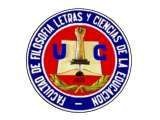 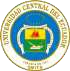 FACULTÉ DE PHILOSOPHIE, LETRES ET SCIENCES DE L’ÉDUCATIONFILIÈRE PLURILINGUE FRANÇAIS SUR OBJECTIF SPÉCIFIQUESSignature Professeur : 		Signature Coordinateur :  	Annexe 1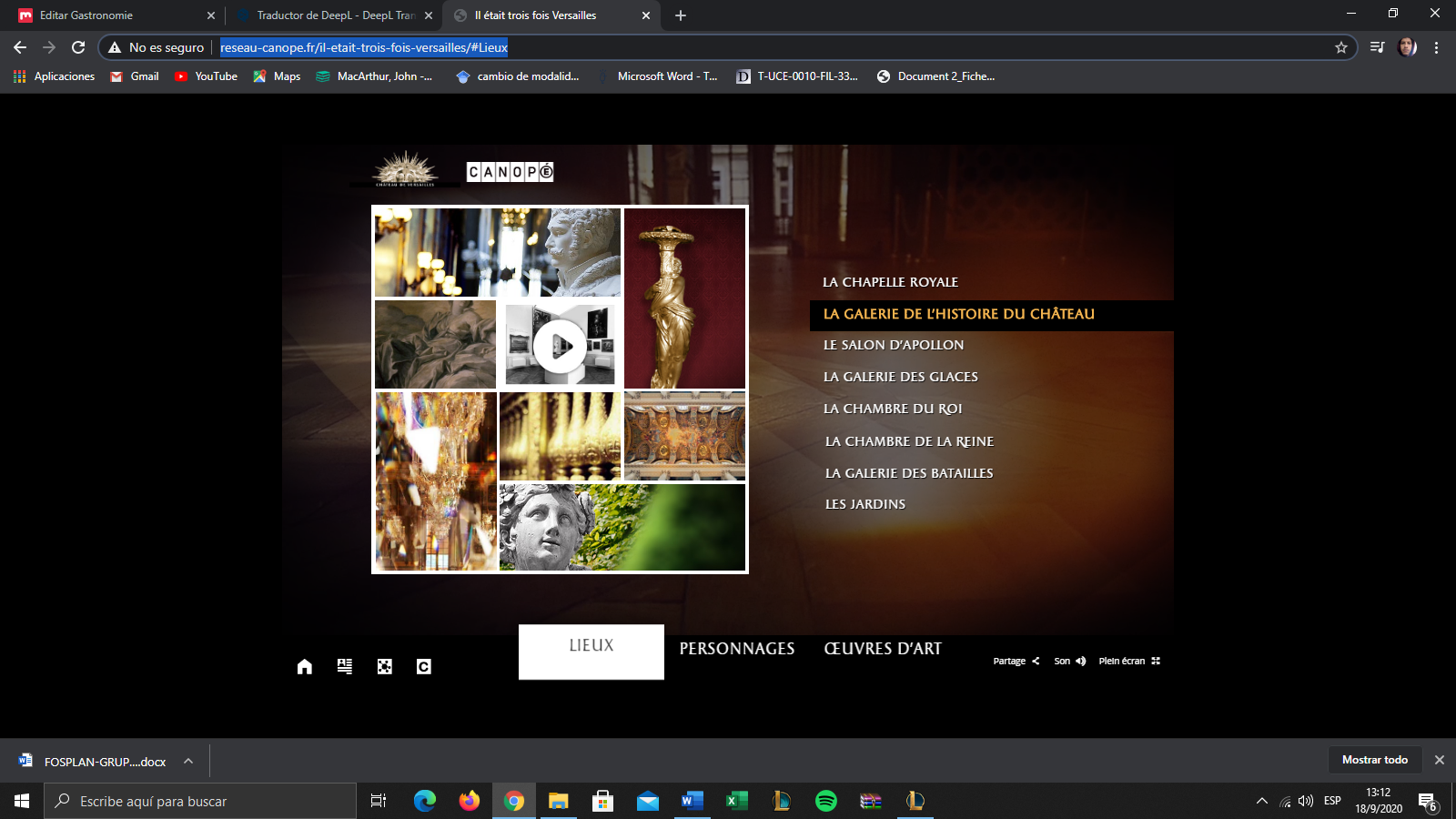 http://www.reseau-canope.fr/il-etait-trois-fois-versailles/#LieuxAnnexe 2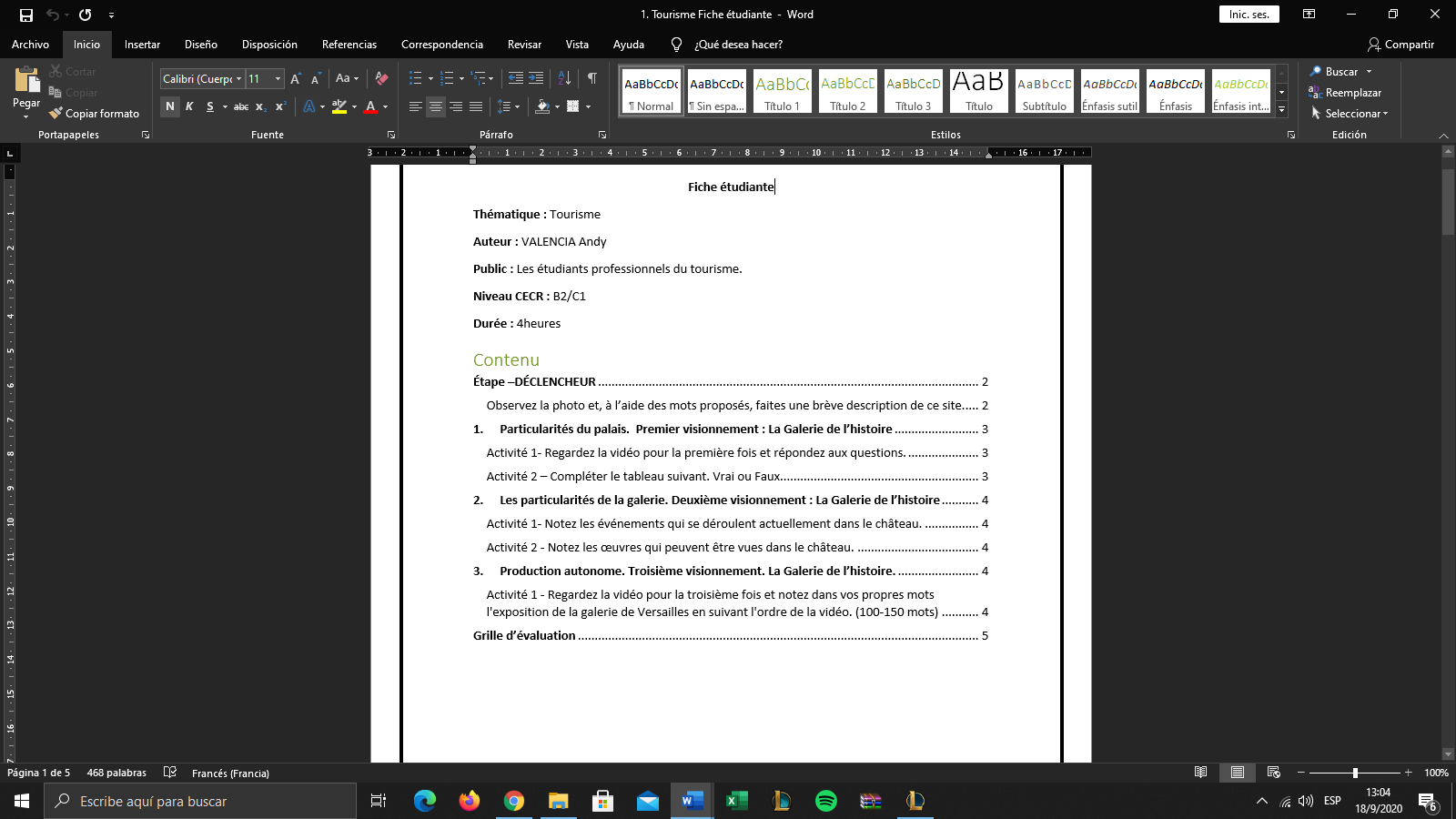 Annexe 3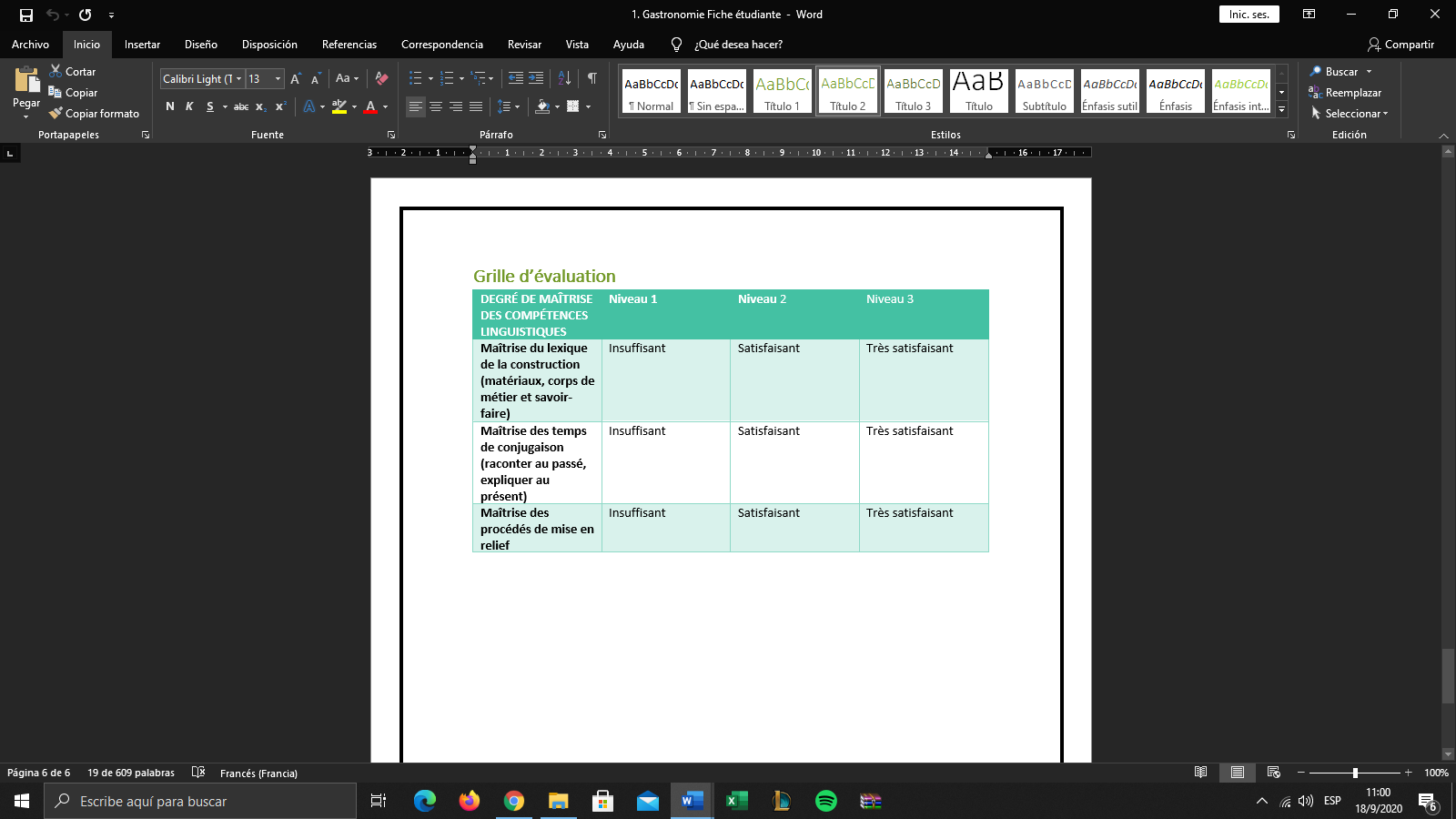 Information GénéraleInformation GénéraleInformation GénéraleInformation GénéraleInformation GénéraleProfesseurs :VALENCIA AndyLangue :FrançaisNiveau :Intermédiaire (B2-C1)Classe :TourismeDate :Dimanche,	le 27 septembre 2020Livre : La Méthode Tourisme.Objectifs :Développer des compétences professionnelles liées au tourisme grâce à une série systématique d'activités évaluées par une rubrique de compétences.Objectifs :Développer des compétences professionnelles liées au tourisme grâce à une série systématique d'activités évaluées par une rubrique de compétences.Objectifs :Développer des compétences professionnelles liées au tourisme grâce à une série systématique d'activités évaluées par une rubrique de compétences.Objectifs :Développer des compétences professionnelles liées au tourisme grâce à une série systématique d'activités évaluées par une rubrique de compétences.Plan de ClassePlan de ClassePlan de ClassePlan de ClassePlan de ClassePlan de ClasseRésultatd’apprentissage :Les élèves pourront exposer l'origine, l'histoire et le développement du château de Versailles en exposition de sa Galerie.Les élèves pourront exposer l'origine, l'histoire et le développement du château de Versailles en exposition de sa Galerie.Les élèves pourront exposer l'origine, l'histoire et le développement du château de Versailles en exposition de sa Galerie.Les élèves pourront exposer l'origine, l'histoire et le développement du château de Versailles en exposition de sa Galerie.Durée : 45 minutesPlage HorairePointGrammaticalInstructions pour l’enseignantInstructions pour les élèvesTyped’interactionBut6 minutesLa formation du subjonctif en françaisVocabulaire dans classeBrise-glace :Jeu des imagesDistribuez une série de photos d Château de Versailles et les élèves en prendront une chacun. Ensuite, l'enseignant doit faire le lien entre l'image du Château et les attentes du cours. Il est possible de donner un feedback à la fin de la réunion en posant la même question au début.Choisissez une photo du Chateau et expliquez quelles sont vos attentes pour le cours. Si vous avez des questions, adressez-vous à l'enseignant.Professeur-élevéMotivation	des étudiants.Reconnaissance des places du château.2 minutesActivité déclencheur :À ce stade, une image du Château de Versailles est montrée, ainsi que des mots clés permettant à l'élève de concrétiser ses idées. :Observez la photo et, à l’aide des mots proposés, faites une brève description du Château.Prêter attention aux détails de l’image et des mots clés.Faites une brève description du châteauProfesseur-élevéCompréhension oraleProduction écrit8 minutesAprès le premier visionnement « La Galerie de l’Histoire de du Château » (Annexe 1) :L'élève doit répondre à des questions sur la Galerie du Château.L'élève doit remplir le tableau des déclarations. (Annexe 2)Regardez la vidéo pour la première fois et répondez aux questions.Compléter le tableau suivant avec Vrai ou Faux.Professeur-élevéCompréhension oraleProduction écrit.12 minutesAprès avoir regardé la vidéo pour la deuxième fois :Les élèves doivent répondre à la question sur les événements qui peuvent avoir lieu dans la Galerie. (Annexe 2)Les élèves doivent écrire les œuvres d'art qui peuvent être vues dans la Galerie.Notez les événements qui peuvent avoir lieu dans la galerie.Écrivez les œuvres d'art qui peuvent être vues dans la Galerie.Professeur-élevéConcentrationCompréhension oraleProduction écrite.12 minutesAprès avoir regardé la vidéo pour laTroisième fois.Regardez une troisième vidéo et notez dans vos propres rédiger un résumé sur l'origine, l'histoire et le développement du Château (100-110 mots).Professeur-élevéProduction écriteGrammaireLes élèves doivent rédiger un résumé sur l'origine, l'histoire et le développement du château de Versailles. (100-110 mots) (Annexe 1)5 minutesL'enseignant doit :Demander s'il y a un doute à résoudre sur le sujet discuté.Demandez à l'enseignant en cas de douteProfesseur-élevéConcentrationExpression oraleMéthodologieRessourcesÉvaluationMéthode communicative, visuelTableau, marqueurs, projecteur, feuille de papier, vidéo, ordinateur, des images.Évaluation individuelle (Exercices)Grille d´évaluation (Annexe 3)Préparé par :M. Andy ValenciaPROFESSEURRévisé par :MSc. Liliana Jínez COORDINATRICE DU DÉPARTEMENT DE FRANÇAISApprouvé par :MSc. Rommel Martínez DIRECTEUR DE LA FILIÈRE